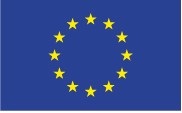 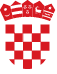 UGOVOR O DODJELI BESPOVRATNIH FINANCIJSKIH SREDSTAVAZA OPERACIJE KOJE SE FINANCIRAJU IZ FONDA SOLIDARNOSTI EUROPSKE UNIJEza operaciju<Naziv operacije>referentni broj Ugovora o dodjeli bespovratnih financijskih sredstava: FSEU.2021.ENERGETIKA.MINGOR.ID.1Poziv na dodjelu bespovratnih financijskih sredstavaVraćanje u ispravno radno stanje infrastrukture i pogona u energetskom sektoruUGOVOR O DODJELI BESPOVRATNIH FINANCIJSKIH SREDSTAVA ZA OPERACIJE KOJI SE FINANCIRAJU IZ FONDA SOLIDARNOSTI EUROPSKE UNIJE ("Ugovor o dodjeli bespovratnih financijskih sredstava", u nastavku teksta: Ugovor)<Naziv operacije>Tijelo odgovorno za provedbu financijskog doprinosa, (u nastavku teksta: TOPFD)Ministarstvo gospodarstva i održivog razvojaRadnička cesta 80, 10000 ZagrebOIB: 19370100881s jedne strane, iKorisnik bespovratnih financijskih sredstava Fonda solidarnosti Europske unije <Puno službeno ime/naziv i adresa Korisnika><Pravni oblik>  <OIB >	[financijska institucija kod koje se vodi račun Korisnika i broj računa Korisnika>](u nastavku teksta: Korisnik)s druge strane, (u nastavku teksta: Strane) složile su se kako slijedi: SvrhaČlanak 1. 1.1.	Svrha ovog Ugovora je dodijeliti bespovratna financijska sredstva Korisniku u svrhu provedbe operacije pod nazivom:<naziv Operacije> (u nastavku teksta: Operacija) opisanog u Prilogu I ovog Ugovora: Opis i proračun Operacije.1.2.	Bespovratna financijska sredstva se dodjeljuju Korisniku u skladu s uvjetima utvrđenima u ovom Ugovoru, za koje Korisnik ovim putem izjavljuje da ih je u cijelosti primio na znanje, da ih je razumio i prihvatio.   1.3.	Korisnik se obvezuje provesti Operaciju u skladu s opisom i opsegom Operacije kako je navedeno u uvjetima ovog Ugovora, te eventualnim odobrenim naknadnim izmjenama Ugovora.Provedba OperacijeČlanak 2. 2.1.	Ovaj Ugovor stupa na snagu onoga dana kada ga potpiše posljednja ugovorna Strana te je na snazi do izvršenja svih prava i obaveza ugovornih Strana, odnosno do dana raskida Ugovora.2.2.	Razdoblje provedbe Operacije je od <…> do <…>. 2.3. 	Razdoblje prihvatljivosti troškova Operacije je od <…> do <…>.2.4.	Korisnik podnosi Završni zahtjev za nadoknadu sredstava TOPFD-u najkasnije u roku od 30 dana od završetka provedbe operacije. Završno izvješće dio je završnog zahtjeva za nadoknadom sredstava.2.5.	Korisnik podnosi Zahtjeve za nadoknadu sredstava jednom mjesečno, a najkasnije svaka tri mjeseca. 2.6.	Rok u kojem je Korisnik obvezan čuvati dokumentaciju Operacije je tri godine nakon zaključenja pomoći iz Fonda solidarnosti Europske unije.Iznos bespovratnih financijskih sredstava, postotak financiranja Operacije i uređenje plaćanjaČlanak 3. 3.1.	Ukupna vrijednost Operacije se određuje u iznosu <…> eura.3.2.	Ukupni prihvatljivi troškovi Operacije iznose <…> eura, kao što je utvrđeno u Prilogu I Opis i proračun Operacije, u skladu s Općim uvjetima Ugovora.3.3.	Dodjeljuju se bespovratna financijska sredstva u iznosu od <…> eura, što je najviši mogući iznos sufinanciranja ukupno utvrđene vrijednosti prihvatljivih troškova Operacije navedenih u stavku 3.2. ovoga članka. 3.4.	Iznosi bespovratnih financijskih sredstava koji se plaćaju Korisniku tijekom provedbe Operacije i konačni iznos financiranja utvrđuju se u skladu s Općim uvjetima Ugovora.3.5. 	Korisnik se obvezuje osigurati sredstva u svrhu pokrića troškova za koje se naknadno utvrdi da su neprihvatljivi te osigurava raspoloživost sredstava ukupne vrijednosti Operacije u svrhu pokrića neprihvatljivih troškova. Osiguravanje revizijskog tragaČlanak 4. 4.1.	Ograničenja u pogledu osiguravanja revizijskog traga u okviru operacije primjenjuju se tijekom razdoblja od tri godine nakon zaključenja pomoći iz Fonda solidarnosti Europske unije.Neprihvatljivi izdaciČlanak 5. 5.1.	Sljedeće vrste troškova/izdataka nisu prihvatljive za financiranje u okviru Operacije: nadoknadivi PDV tj. porez na dodanu vrijednost za koji prijavitelj/korisnik ima pravo ostvariti odbitak; kamate na dug;trošak poduzeća u poteškoćama, kako je definirano u članku 2. točki 18. Uredbe (EU) br. 651/2014, i/ili u postupku predstečajne nagodbe u skladu sa Zakonom o financijskom poslovanju i predstečajnoj nagodbi („Narodne novine“, br. 108/12, 144/12, 81/13, 112/13, 71/15 i 78/15), i/ili u postupku stečaja ili likvidacije u skladu sa Stečajnim zakonom („Narodne novine“, br. 71/15 i 104/17);kupnja rabljene opreme;kupnja vozila koja se koriste u svrhu upravljanja operacijom;materijalna prava radnika u smislu nadoknade troškova, potpora, nagrada te otpremnine;kazne, financijske globe, troškovi povezani s predstečajem, stečajem i likvidacijom;troškovi sudskih i izvan sudskih sporova;operativni troškovi; gubici zbog fluktuacija valutnih tečaja i provizija na valutni tečaj;troškovi za otvaranje, zatvaranje i vođenje računa, naknade za financijske transfere, trošak ishođenja kredita ili pozajmice kod financijske institucije, javnobilježnički trošak;doprinosi u naravi u obliku izvršavanja radova ili osiguravanja robe, usluga, zemljišta i nekretnina za koje nije izvršeno plaćanje u gotovini, potkrijepljeno računima ili dokumentima odgovarajuće iste dokazne vrijednosti;troškovi amortizacije; kupoprodaja zemljišta;leasing; neizravni troškovi;trošak jamstva koje izdaje banka ili druga financijska institucija;troškovi zakupa materijalne imovine;troškovi koji nisu povezani sa svrhom operacije;troškovi nastali prije 22. ožujka 2020. godine; ostali troškovi nespomenuti kao prihvatljivi.Mjere osiguravanja informiranjaČlanak 6. 6.1.  Korisnik se obvezuje provoditi i/ili sudjelovati u oglašavanju i mjerama osiguravanja javnosti i vidljivosti, povrh onih koje su opisane u Općim uvjetima Ugovora.Upravljanje imovinom Operacije i prijenos UgovoraČlanak 7. 7.1.	Imovina koja je stečena u Operaciji mora se koristiti u skladu s opisom Operacije sadržanim u Prilogu I ovog Ugovora.7.2.	Ako je odobren prijenos ugovora o dodjeli bespovratnih financijskih sredstava, u skladu s Općim uvjetima ovog Ugovora, pisani sporazum kojim se uređuje pitanje predmetnog prijenosa prilaže se ovom Ugovoru.Ostali uvjetiČlanak 8. 8.1.	Korisnik daje suglasnost tijelima u sustavu da raspolažu podacima iz projektnog prijedloga i operacije, neovisno o njihovom obliku, slobodno i prema svom nahođenju, pod uvjetom da ne krše Zakon o provedbi Opće uredbe o zaštiti podataka („Narodne novine“, br. 42/18)8.2. 	U slučaju neslaganja odredbi ovog Ugovora i nekog od Priloga koji je sastavni dio Ugovora, odredbe Ugovora imaju prvenstvo. 8.3.	U slučaju neslaganja odredbi Općih uvjeta Ugovora i ostalih Priloga, odredbe Općih uvjeta Ugovora imaju prvenstvo.Komunikacija ugovornih Strana Članak 9.9.1.	Komunikacija između strana se obavlja u skladu s Općim uvjetima Ugovora, na sljedeće adrese: Za TOPFD< adresa, adresa elektroničke pošte organizacijske >]. TOPFD pisanim putem dostavlja Korisniku o podatke o osobi i adresi elektronske pošte za kontakt.  Za Korisnika< adresa, adresa elektroničke pošte Korisnika >Korisnik pisanim putem dostavlja TOPFD-u podatke o osobi i adresi elektroničke pošte za kontakt.  Odredbe o mjerodavnom pravu i rješavanju sporova proizašlih iz UgovoraČlanak 10. 10.1.	Na rješavanje mogućih međusobnih sporova proizašlih iz tumačenja ili primjene ovog Ugovora, primjenjuje se članak 27. Općih uvjeta.PriloziČlanak 11. 11.1	Sljedeći prilozi sastavni su dio Ugovora, te Strane ovim putem potvrđuju da su ih razumjele te da ih potpisom Ugovora prihvaćaju: Prilog I: Opis i Proračun OperacijePrilog II: Opći uvjeti UgovoraPrilog III: PRILOG ODLUCI KOMISIJE od 14.5.2019. o utvrđivanju smjernica za određivanje financijskih ispravaka koje u slučaju nepoštovanja primjenjivih pravila o javnoj nabavi Komisija primjenjuje na rashode koje financira Unija Prilog IV: Zahtjev za nadoknadom sredstavaZavršne odredbeČlanak 12.12.1	Ovaj Ugovor sačinjen je u dva istovjetna primjerka, svaki sa snagom izvornika, od kojih svaka Strana zadržava po jedan primjerak.Za TOPFDZa TOPFDZa Korisnika Za Korisnika ImeImeFunkcijaFunkcijaPotpis Potpis DatumDatum